      Żołędowo, dnia 17.06.2022 r.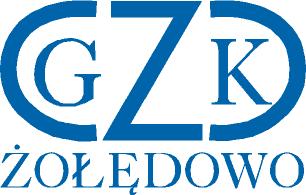 GZK.271.11.2022	ZAWIADOMIENIE O WYBORZE NAJKORZYSTNIEJSZEJ OFERTYDotyczy postępowania o udzielenie zamówienia na : Budowa dwóch stalowych zbiorników retencyjnych wody uzdatnionej na terenie stacji uzdatniania wody w miejscowości Żołędowo, gmina Osielsko.Działając na podstawie art. 253 ust. 1 Prawa zamówień publicznych (t.j. Dz. U. z 2021 r., poz. 1129) Zamawiający informuje, że w ww. postępowaniu dokonał wyboru najkorzystniejszej oferty złożonej przez Wykonawcę:HYDRO-MARKO Sp. z o.o. Sp. Kul. Wojska Polskiego 139, 63-200 JarocinMaria PlutaZestawienie oceny ofert:Zamawiający informuje, że nie odrzucił żadnej z ofert Wykonawców.Dyrektor                                                                                                                                        Leszek DziamskiLp.WykonawcaKryterium cena Kryterium okres gwarancjiŁączna punktacja1.HYDRO-MARKO Sp. z o.o. Sp. Kul. Wojska Polskiego 139, 63-200 JarocinMaria PlutaNIP: 617220391060,00401002.Kan – Invest Mariusz Gocelul. Kawalerów Maltańskich 13/2, 62-020 RabowiceNIP: 888286522548,004088,003.KOTŁOINVEST Sp. z o.o.Ul. Przemysłowa 4, 86-100 ŚwiecieNIP: 559183043340,804080,80